KLAUZULA INFORMACYJNA –DOTYCZĄCA NAGRYWANIA ROZMÓW TELEFONICZNYCH Na podstawie art. 13 ust. 1 i 2 Rozporządzenia Parlamentu Europejskiego i Rady (UE) 2016/679 z dnia 27 kwietnia 2016 r. w sprawie ochrony osób fizycznych w związku z przetwarzaniem danych osobowych i w sprawie swobodnego przepływu takich danych oraz uchylenia dyrektywy 95/46/WE zwane dalej RODOMiejskie Centrum Medyczne „Bałuty” w Łodzi informuje, że:Administratorem danych osobowych jest Miejskie Centrum Medyczne „Bałuty” w Łodzi ul. Bydgoska 17/21; 91-036 Łódź, tel. 42 657-79-70, e-mail sekretariat@mcmbaluty.plZ Inspektorem Ochrony Danych można się kontaktować za pośrednictwem poczty elektronicznej e-mail: dpo@mcmbaluty.plDane osobowe będą przetwarzane w celach dowodowych  dot. potwierdzenia tożsamości, udzielenia świadczenia w formie teleporady i poprawy jakości obsługi pacjenta.Podstawa prawna - Art. 6 ust. 1 lit a) i art. 9 ust. 2 lit. a) RODO tj. zgody wyrażonej przed uzyskaniem połączenia telefonicznego, wyrażonej poprzez kontynuację rozmowy telefonicznej, oraz art. 6 ust. 1 lit f) RODO, tj. prawnie uzasadniony interes administratora.Monitoring rozmów telefonicznych będzie obejmował fonię. Połączenia wychodzące i przychodzące – łączone za pośrednictwem centrali telefonicznej.Dane osobowe będą przetwarzane przez administratora danych wyłącznie do celów, dla których zostały zebrane, przez okres nieprzekraczający trzech miesięcy od dnia nagrania. Termin ten może ulec wydłużeniu w przypadku, gdyby nagrania stanowiły dowód w postępowaniu prowadzonym na podstawie prawa lub powzięcia przez administratora wiadomości, iż mogą one stanowić dowód w takim postępowaniu. Termin przetwarzania nagrań ulega w takiej sytuacji przedłużeniu do czasu prawomocnego zakończenia postępowania. Przetwarzane dane mogą być udostępnione na wniosek organów prowadzących postępowania w sprawie zarejestrowanego zdarzenia na podstawie przepisów prawa. W stosunku do przekazanych danych osobowych przysługuje prawo: - dostępu do nagrań,- sprostowania swoich danych,- ograniczenia przetwarzania danych,- żądania usunięcia danych,- prawo do wniesienia sprzeciwu wobec przetwarzania danych,- cofnięcia zgody na ich przetwarzanie - wycofanie zgody nie ma wpływu na przetwarzanie danych do momentu jej wycofania. Cofnięcie zgody możliwe jest w każdym momencie poprzez rozłączenie się i niekontynuowanie rozmowy telefonicznej.W przypadku uznania, że doszło do naruszenia prawa w zakresie przetwarzania przekazanych danych osobowych, przysługuje skarga do Prezesa Urzędu Ochrony Danych Osobowych.Podanie danych osobowych jest dobrowolne i poprzedzone zgodą na kontynuowanie rozmowy. Po nawiązaniu połączenia telefonicznego, a przed rozpoczęciem rozmowy jest Pani/Pan informowany poprzez komunikat głosowy o nagrywaniu rozmowy. Jeżeli nie wyrażają Państwo zgody na ich nagrywanie należy przerwać połączenie.Pani/Pana dane osobowe nie będą przekazywane do państwa trzeciego / organizacji międzynarodowej.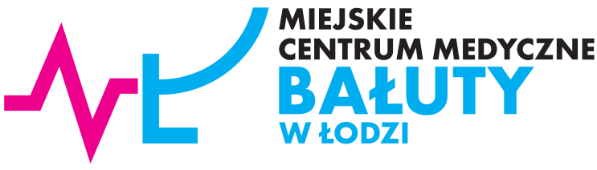 Miejskie Centrum Medyczne „Bałuty” w Łodzi91-036 Łódź, ul. Bydgoska 17/21tel. (42) 657-79-70 fax (42) 657-72-28 e-mail: sekretariat@mcmbaluty.plwww: mcmbaluty.plREGON 000313319 NIP 726-22-51-379